Memory „Frühjahrsblüher“verändert nach einem Entwurf der Bio-Gruppe der Gesamtschule Solms im Rahmen von SINUS HessenZiel: Zuordnung von Bild- und Namenskarten von 11 FrühjahrsblühernVariante A (schwerer): Rückseiten einheitlich
Variante B (leichter):    Rückseiten unterschiedlich (Foto / Name)Die verwendeten Fotos sind CC lizensiert, die Urheber sind nachstehend aufgeführt.duftende Schlüsselblume	
Christian Fischer [CC BY-SA 3.0 (http://creativecommons.org/licenses/by-sa/3.0)], via Wikimedia CommonsSchneeglöckchen
von Clarawood123 (Eigenes Werk) [CC BY-SA 4.0 (http://creativecommons.org/licenses/by-sa/4.0)], via Wikimedia Commons		Buschwindröschchen
I, Jörg Hempel [CC BY-SA 3.0 de (http://creativecommons.org/licenses/by-sa/3.0/de/deed.en)], via Wikimedia Commonswohlriechendes Veilchen
By Jörg Hempel (Self-photographed) [CC BY-SA 2.0 de (http://creativecommons.org/licenses/by-sa/2.0/de/deed.en)], via Wikimedia Commons		Scharbockskraut
Andreas Eichler [CC BY-SA 4.0 (http://creativecommons.org/licenses/by-sa/4.0)], via Wikimedia Common	Wildtulpe
von Kandschwar (Eigenes Werk) [CC BY-SA 3.0 (http://creativecommons.org/licenses/by-sa/3.0)], via Wikimedia CommonsFrühlingsknotenblume (Märzenbecher)
von Ziegler175 (Eigenes Werk) [CC BY-SA 3.0 (http://creativecommons.org/licenses/by-sa/3.0)], via Wikimedia Commons	Blaustern
von Rosa-Maria Rinkl (Eigenes Werk) [CC BY-SA 4.0 (http://creativecommons.org/licenses/by-sa/4.0)], via Wikimedia Commons		Traubenhyazinthe
von Hedwig Storch (Eigenes Werk) [CC BY-SA 3.0 (http://creativecommons.org/licenses/by-sa/3.0)], via Wikimedia CommonsGelbe Narzisse (Osterglocke)
von Agadez (Eigenes Werk) [CC BY-SA 3.0 (http://creativecommons.org/licenses/by-sa/3.0)], via Wikimedia CommonsKrokus
von AnRo0002 (Eigenes Werk) [CC0], via Wikimedia Commonsduftende Schlüsselblume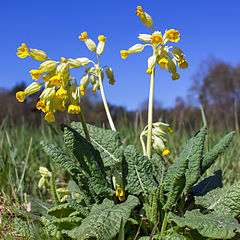 Trauben-hyazinthe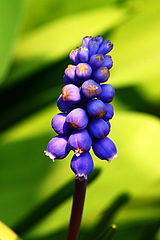 Schneeglöckchen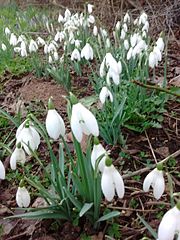 Blaustern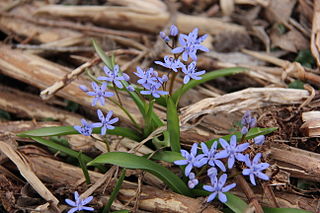 Buschwind-röschchen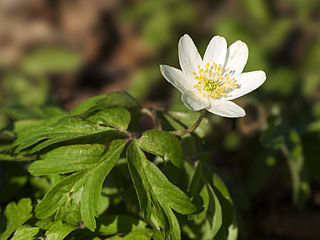 Frühlingsknoten-blume (Märzenbecher)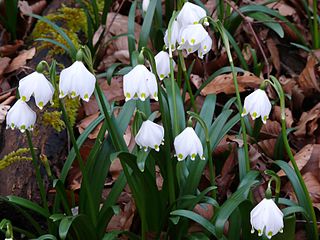 wohlriechendes Veilchen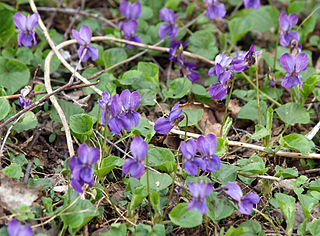 Krokus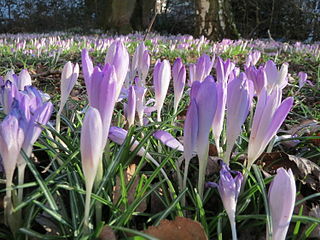 Scharbockskraut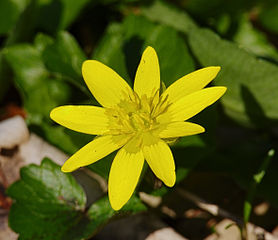 Gelbe Narzisse (Osterglocke)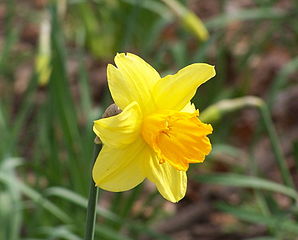 Wildtulpe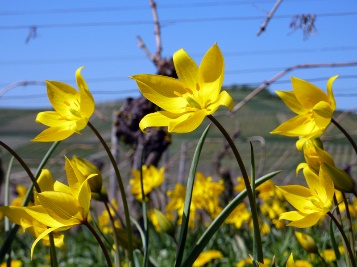 FotoNameFotoNameFotoNameFotoNameFotoNameFotoNameFotoNameFotoNameFotoNameFotoNameFotoName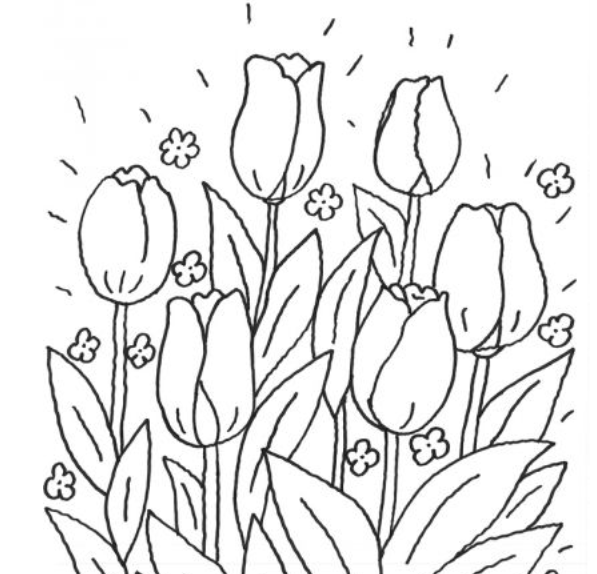 